WK.7021.2.58.2023.BLSiechnice, dnia 17 listopada 2023 r................................................................                                                               pieczęć zamawiającegoZAPYTANIE OFERTOWEZgodnie z Regulaminem udzielania zamówień publicznych w Urzędzie Miejskim w Siechnicach 
w zakresie zamówień o wartości nie przekraczającej kwoty 130 000 złotych Zamawiający Gmina Siechnice, ul. Jana Pawła II 12, 55-011 Siechnice zaprasza do udziału w postępowaniu na:Remont urządzeń oraz nawierzchni na terenie siłowni plenerowej 
przy ul. Gwiaździstej w Radwanicach w gm. SiechnicePrzedmiot zamówienia obejmuje wykonanie remontu urządzeń oraz nawierzchni siłowni plenerowej zlokalizowanej przy ul. Gwiaździstej w Radwanicach na dz. nr 955.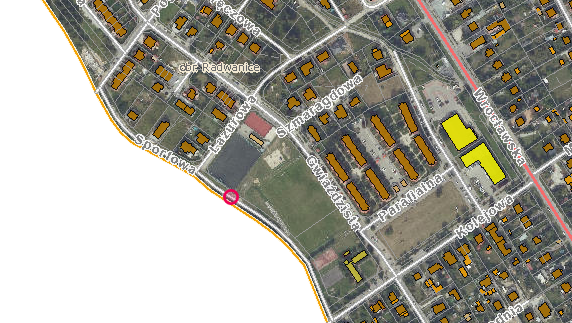 Siłownia plenerowa znajduje się w obrębie kompleksu sportowo-rekreacyjnego, w sąsiedztwie boiska do piłki nożnej. Siłownia została zamontowana 2015 r. Producentem urządzeń jest STARMAX. W obrębie siłowni znajduje się 11 urządzeń, tablica z regulaminem, 6 ławek 
z oparciami oraz 4 kosze na śmieci. Wymiary - ok. 12 x 24m. Nawierzchnia siłowni – żwirowa. 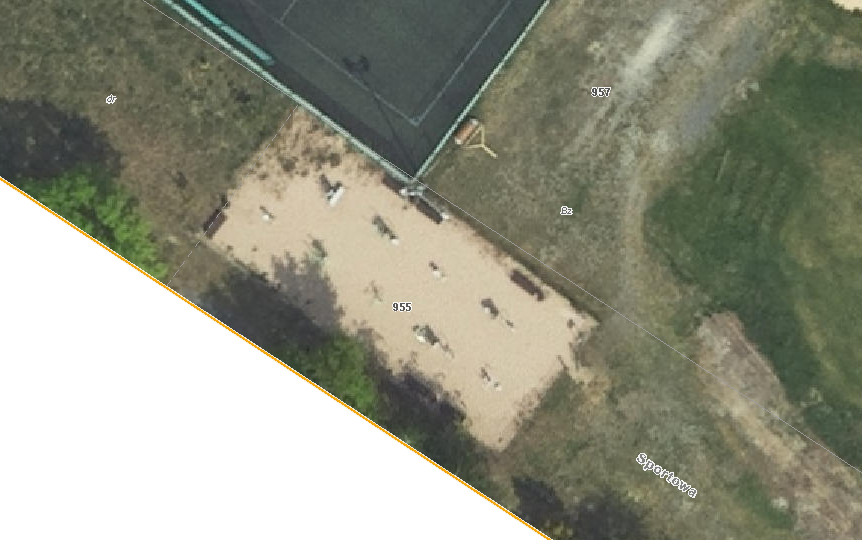 W ramach zadania – należy wykonać następujące prace:Zadanie Wykonawca realizuje w oparciu o własne materiały i sprzęt. Rodzaj farb należy przedstawić do akceptacji Zamawiającemu przed przystąpieniem do realizacji prac. Malowanie musi zabezpieczać urządzenia przed korozją, a farba musi być odporna na warunki atmosferyczne.Wszelkie odpady powstałe w trakcie realizacji zadnia należy zagospodarować/zutylizować 
na koszt Wykonawcy. Wszelkie prace należy wykonywać zgodnie z obowiązującymi Polskimi Normami oraz zgodnie ze sztuką budowlaną z zachowaniem niezbędnych środków ostrożności. Wykonawca przed przystąpieniem do realizacji przedmiotu zamówienia zabezpieczy teren przed dostępem osób trzecich. Wykonawca zobowiązany jest do utrzymywania porządku w trakcie realizacji zadania.Przed złożeniem oferty Zamawiający rekomenduje przeprowadzenie wizji lokalnej celem prawidłowego wyliczenia ceny ofertowej. Miejsce realizacji to teren ogólnodostępne.Osoba do kontaktu w sprawie realizacji zadania – Barbara Ludwisiak, telefon: 71 7860951, e-mail: bludwisiak@umsiechnice.pl.Termin realizacji zamówienia – do dnia 31 marca 2024 r.Kryterium oceny ofertCena - 100%Inne kryteria – brak.Inne istotne warunki zamówienia:Termin realizacji - do dnia do 31 marca 2024 r.Długość gwarancji – min. 24 miesiące.Cena musi zawierać w sobie całość kosztów związanych z kompleksową realizacją zadania.Sposób przygotowania oferty. Ofertę należy sporządzić na załączonym druku „OFERTA”, 
w języku polskim, w formie pisemnej. Oferta winna być podpisana przez osobę upoważnioną. Ofertę należy dostarczyć:Poprzez platformę zakupową,drogą elektroniczną na adres mailowy - biuro@umsiechnice.pl,osobiście do siedziby Zamawiającego,pocztą na adres ul. Jana Pawła II 12, 55-011 Siechnice.Ofertę w formie papierowej należy umieścić w kopercie opisanej: Remont urządzeń oraz nawierzchni na terenie siłowni plenerowej przy ul. Gwiaździstej w Radwanicach w gm. Siechnice.Ofertę złożyć należy do dnia 27 listopada 2023 r. do godz. 12.00.Osoba upoważniona do kontaktu z wykonawcami: Barbara Ludwisiak, tel. 71 786 09 51, email: bludwisiak@umsiechnice.pl .Termin związania z ofertą – 30 dni.Zamawiający dopuszcza  przeprowadzenie negocjacji z wykonawcami.Zamawiający zastrzega unieważnienie postępowania w każdym wypadku bez podania przyczyn.O udzielenie zamówienia mogą ubiegać się Wykonawcy, którzy nie podlegają wykluczeniu 
na podstawie art. 7 ust. 1 ustawy z dnia 13 kwietnia 2022 r. o szczególnych rozwiązaniach 
w zakresie przeciwdziałania wspieraniu agresji na Ukrainę oraz służących ochronie bezpieczeństwa narodowego (Dz. U. poz. 835).                                                                    ....................................................................                                                                                (data, podpis osoby prowadzącej sprawę ) LPURZĄDZENIE/ WYPOSAŻENIE/ NAWIERZCHNIAZAKRES PRAC1Twister + WahadłoUrządzenia należy oczyścić z rdzy oraz łuszczącej się farby 
i pomalować farbą do metalu w kolorze identycznym lub zbliżonym 
do obecnego. W ramach zadania Wykonawca ma również nasmarować łożyska. Należy oczyścić słup oraz umieścić na nim brakujące naklejki z instrukcją użytkowania urządzeń – instrukcje należy pozyskać od producenta. Ponadto całość należy oczyścić 
z kurzu, pyłu, piasku, zielonych nalotów i porostów. 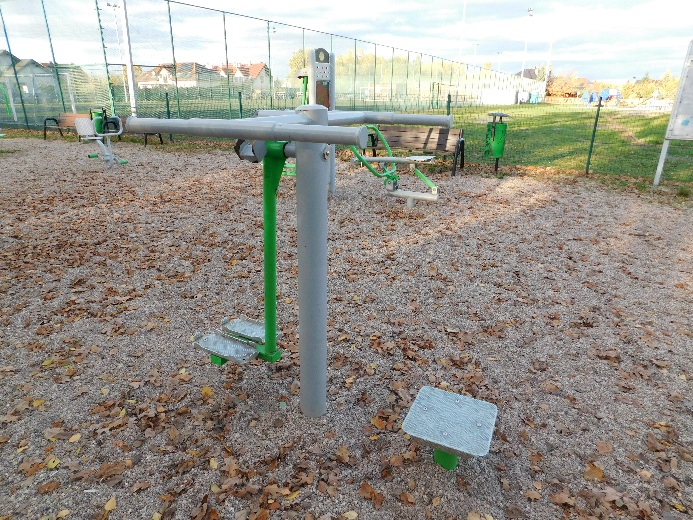 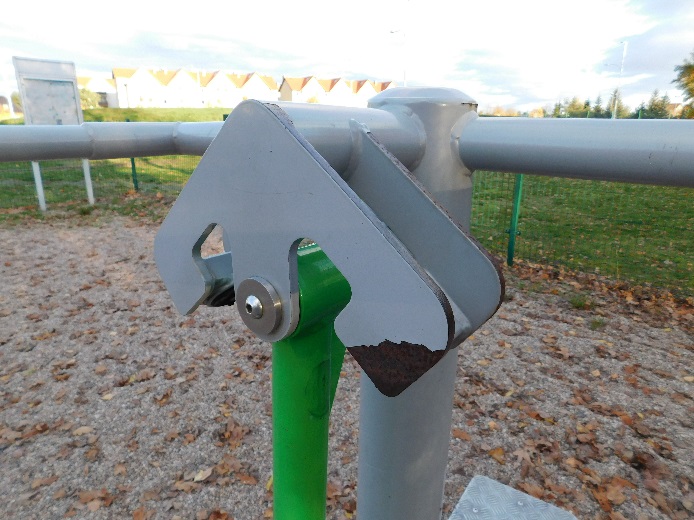 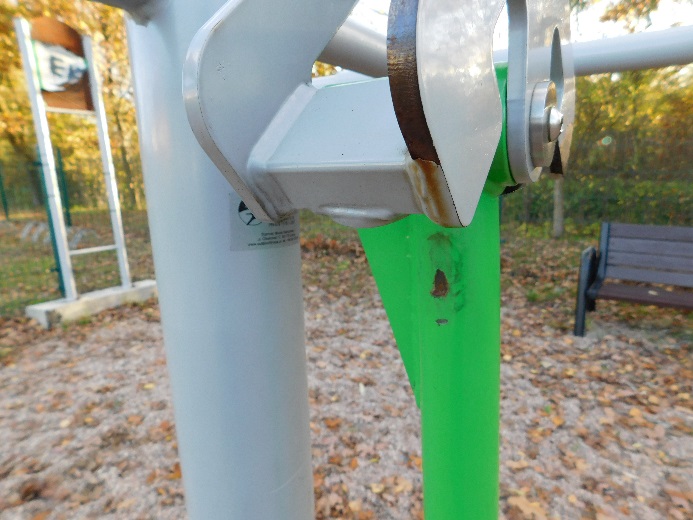 2BiegaczUrządzenie należy oczyścić z rdzy oraz łuszczącej się farby 
i pomalować farbą do metalu w kolorze identycznym lub zbliżonym 
do obecnego. W ramach zadania Wykonawca ma również nasmarować łożyska. Należy oczyścić pylon oraz umieścić na nim brakujące naklejki z instrukcją użytkowania urządzenia – instrukcję należy pozyskać od producenta. Ponadto całość należy oczyścić 
z kurzu, pyłu, piasku zielonych nalotów i porostów.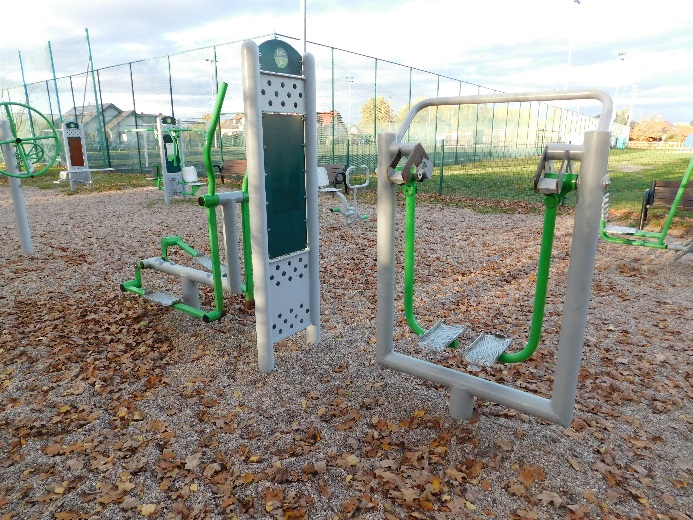 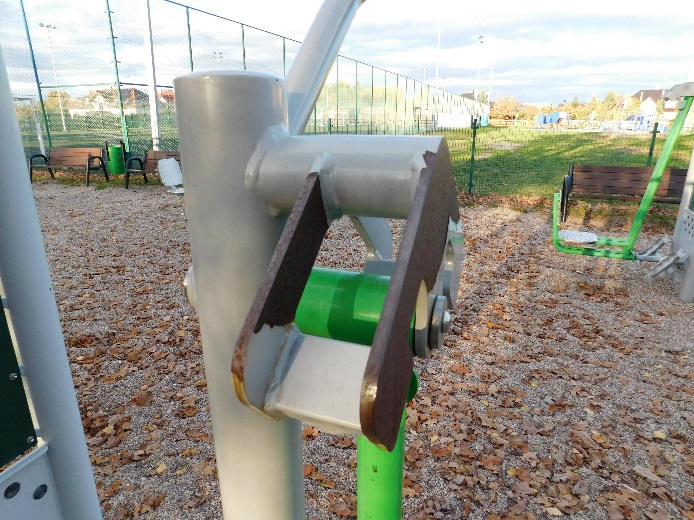 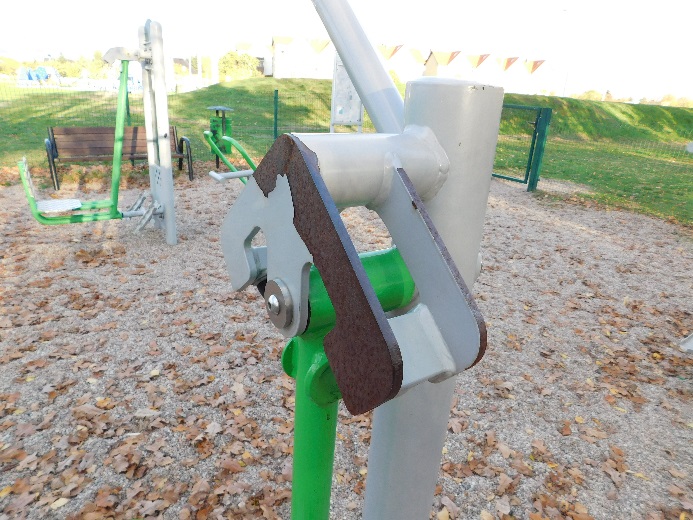 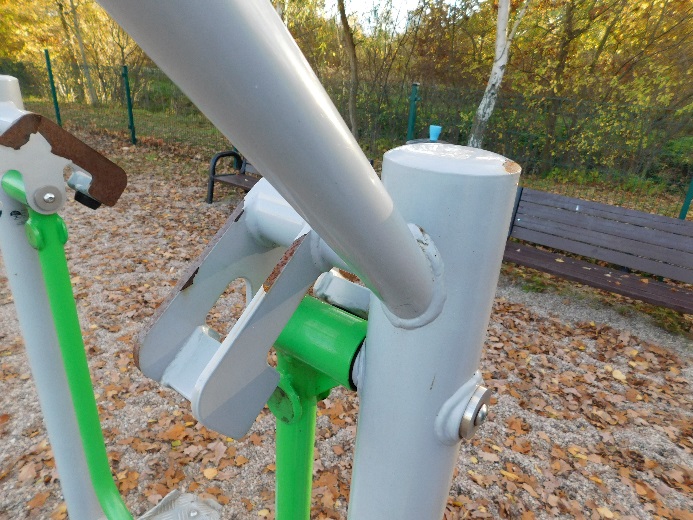 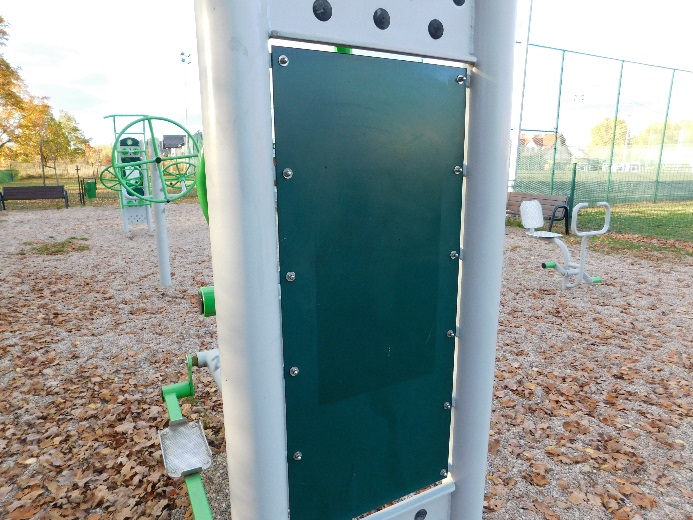 3OrbitrekUrządzenie należy oczyścić z rdzy oraz łuszczącej się farby 
i pomalować farbą do metalu w kolorze identycznym lub zbliżonym 
do obecnego. W ramach zadania Wykonawca ma również nasmarować łożyska. Należy oczyścić pylon oraz umieścić na nim brakujące naklejki z instrukcją użytkowania urządzenia – instrukcję należy pozyskać od producenta. Ponadto całość należy oczyścić 
z kurzu, pyłu, piasku, zielonych nalotów i porostów.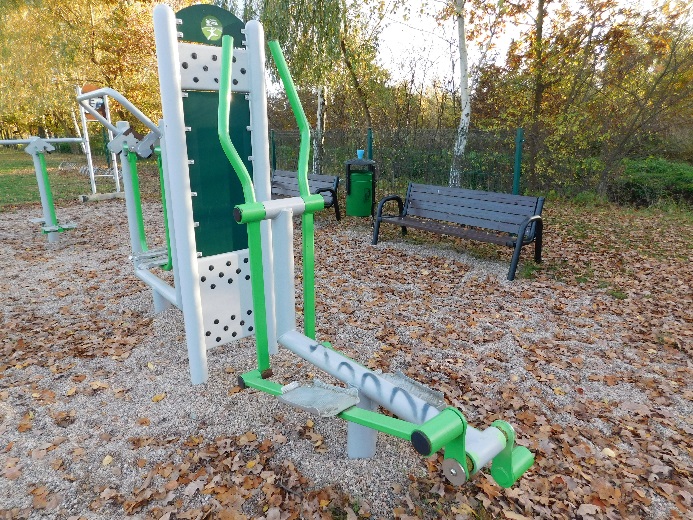 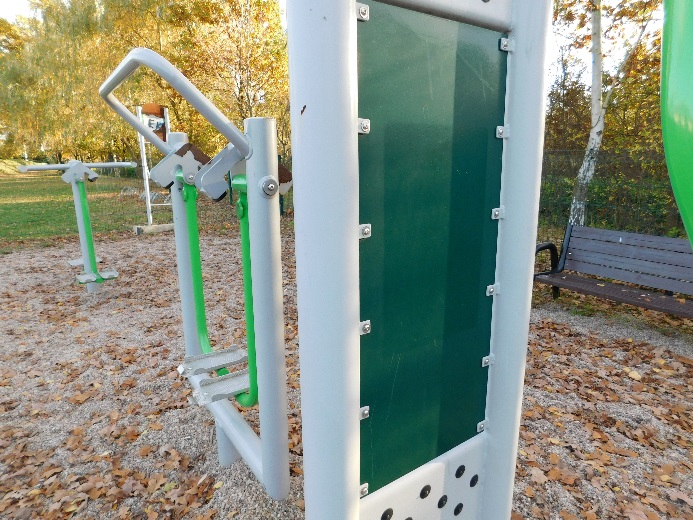 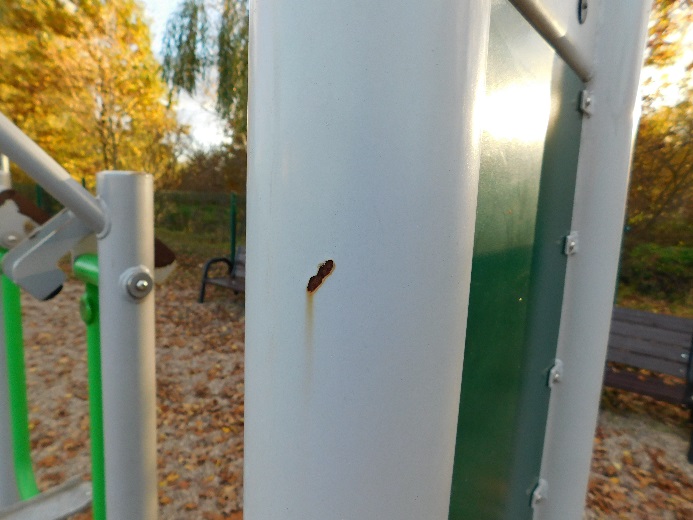 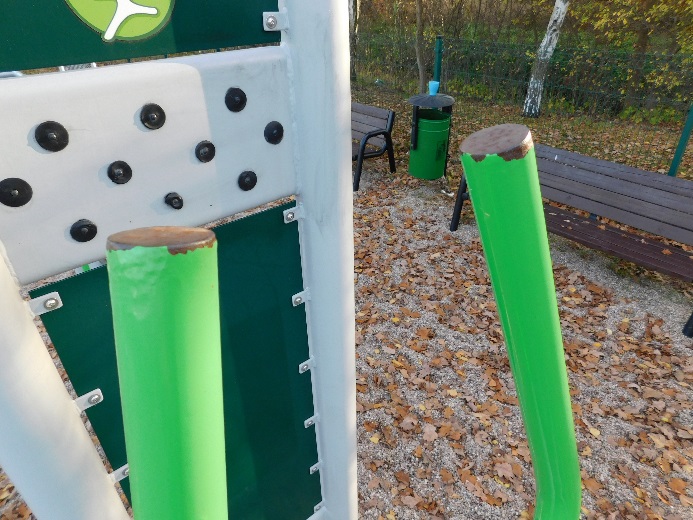 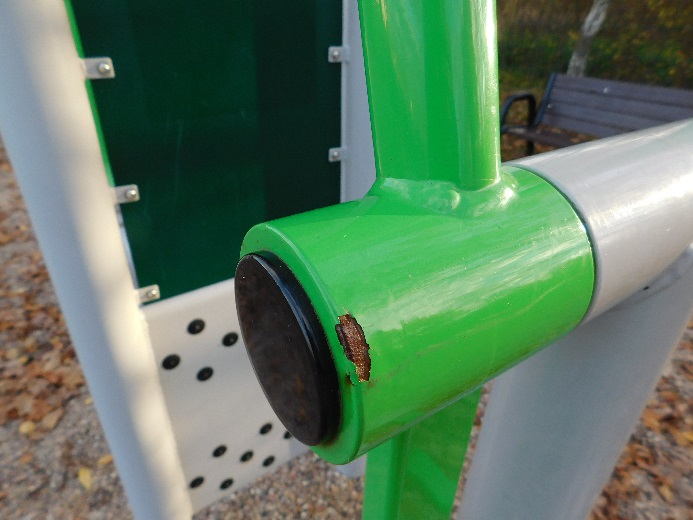 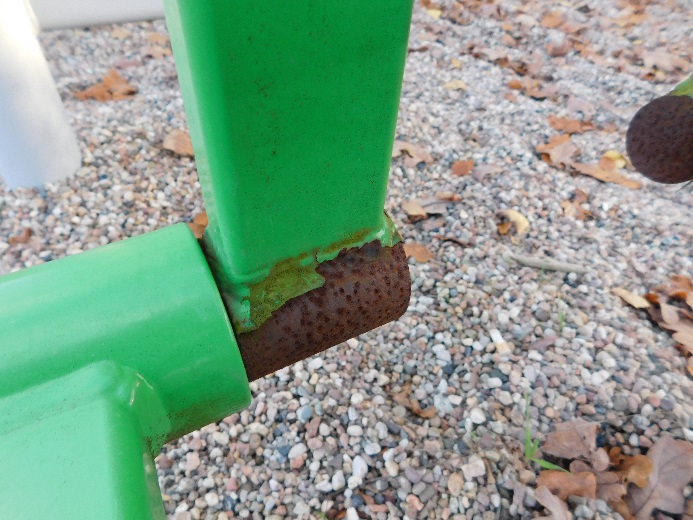 4Koło + KierowniceUrządzenia należy oczyścić z rdzy oraz łuszczącej się farby 
i pomalować farbą do metalu w kolorze identycznym lub zbliżonym 
do obecnego. W ramach zadania Wykonawca ma również nasmarować łożyska. Należy oczyścić słup z grafitti oraz umieścić na nim brakujące naklejki z instrukcją użytkowania urządzeń – instrukcje należy pozyskać od producenta. Ponadto całość należy oczyścić 
z kurzu, pyłu, piasku zielonych nalotów i porostów.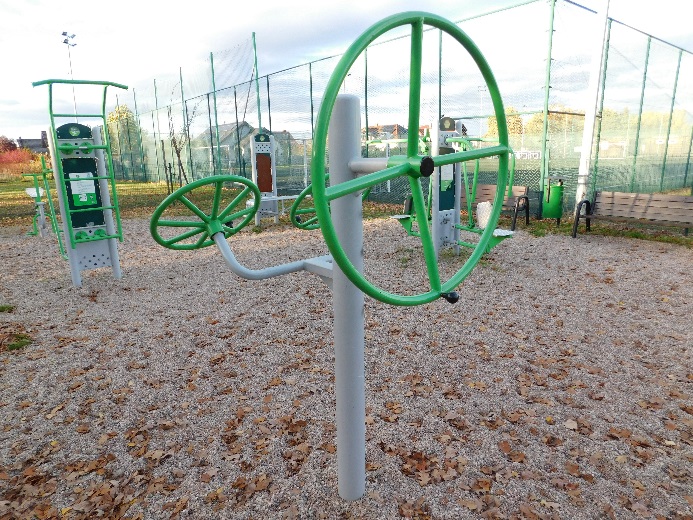 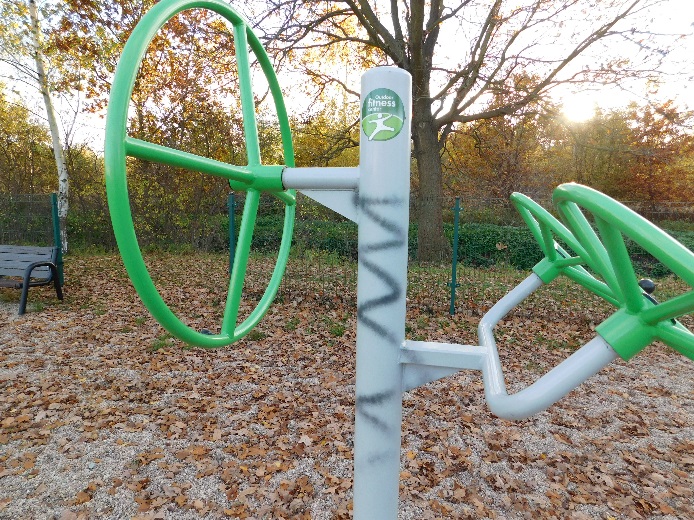 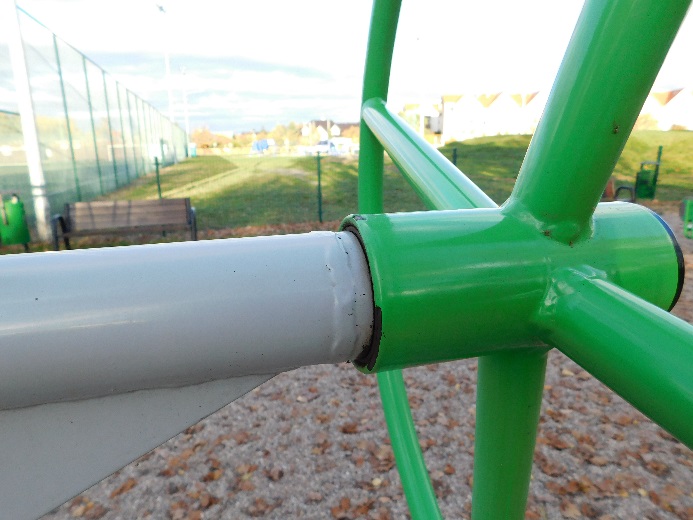 5Drabika + Poręcze równoległeUrządzenie należy oczyścić z rdzy oraz łuszczącej się farby 
i pomalować farbą do metalu w kolorze identycznym lub zbliżonym 
do obecnego. W ramach zadania Wykonawca ma również nasmarować łożyska. Należy oczyścić pylon z rysunku oraz umieścić na nim nowe naklejki z instrukcją użytkowania urządzenia – instrukcję należy pozyskać od producenta. Ponadto całość należy oczyścić 
z kurzu, pyłu, piasku zielonych nalotów i porostów.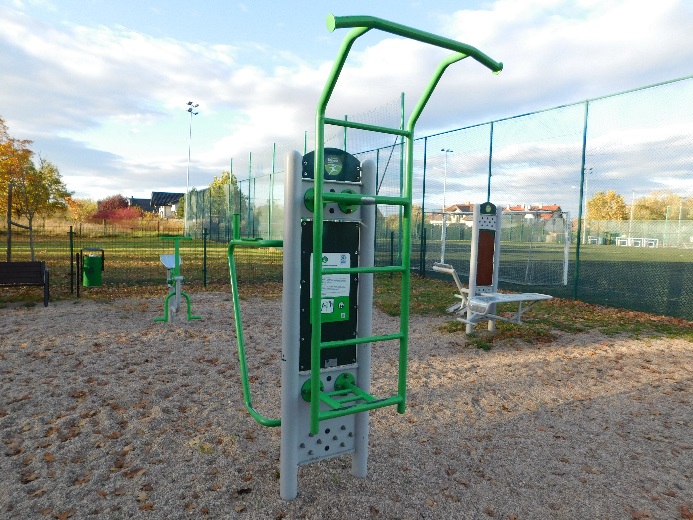 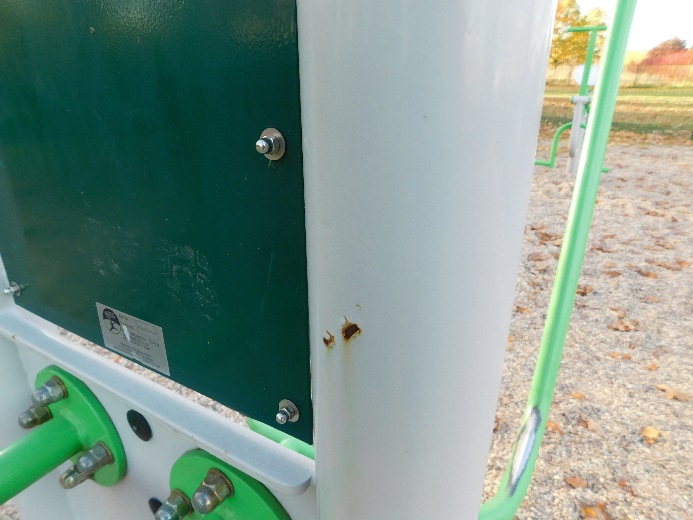 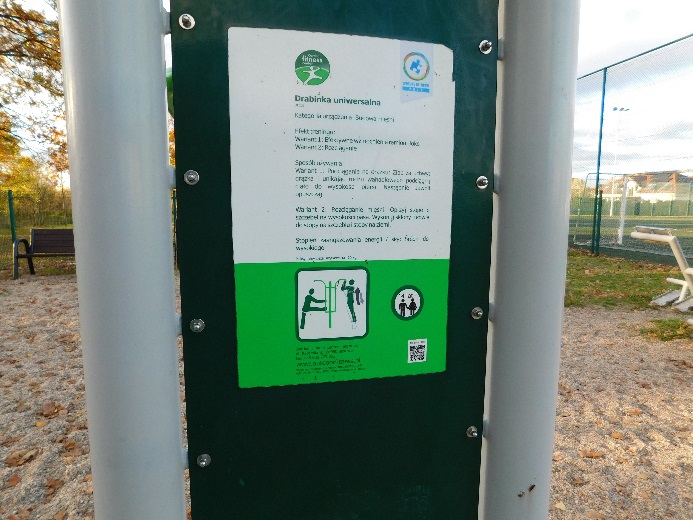 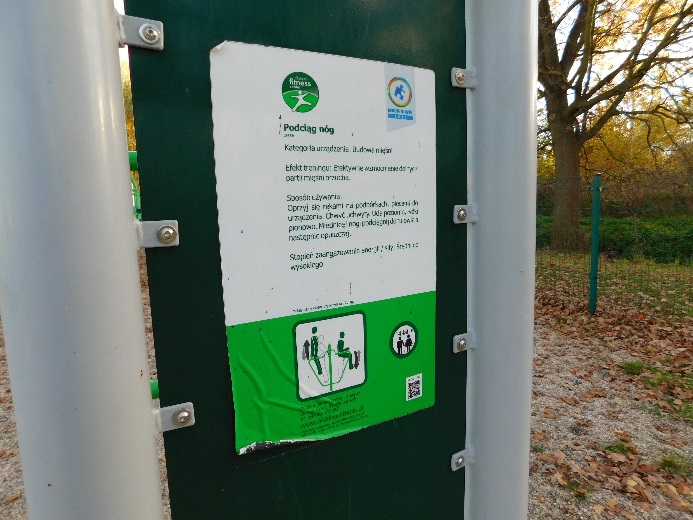 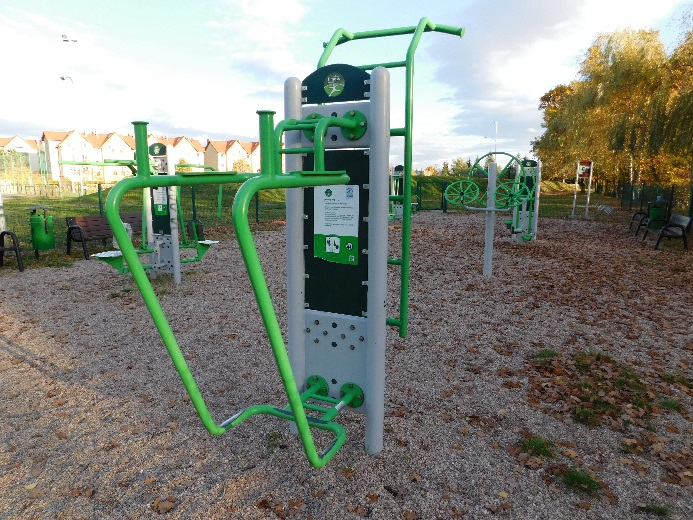 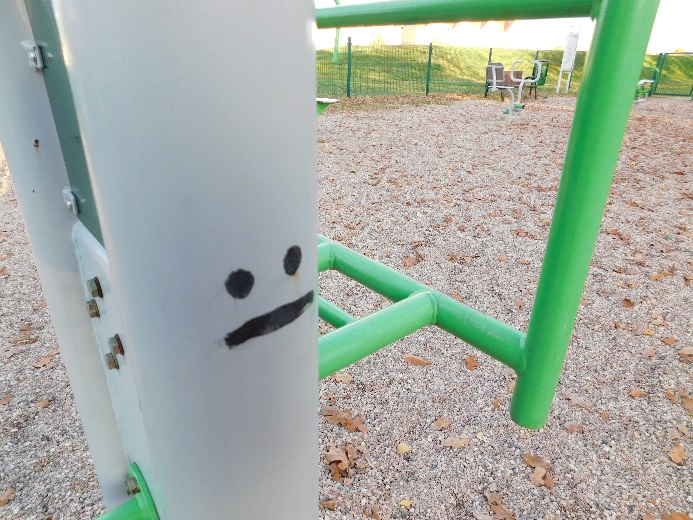 6JeździecUrządzenie należy oczyścić z rdzy oraz łuszczącej się farby 
i pomalować farbą do metalu w kolorze identycznym lub zbliżonym 
do obecnego. W ramach zadania Wykonawca ma również nasmarować łożyska. Należy oczyścić słup oraz umieścić na nim brakujące naklejki z instrukcją użytkowania urządzenia – instrukcję należy pozyskać od producenta. Ponadto całość należy oczyścić 
z kurzu, pyłu, piasku zielonych nalotów i porostów.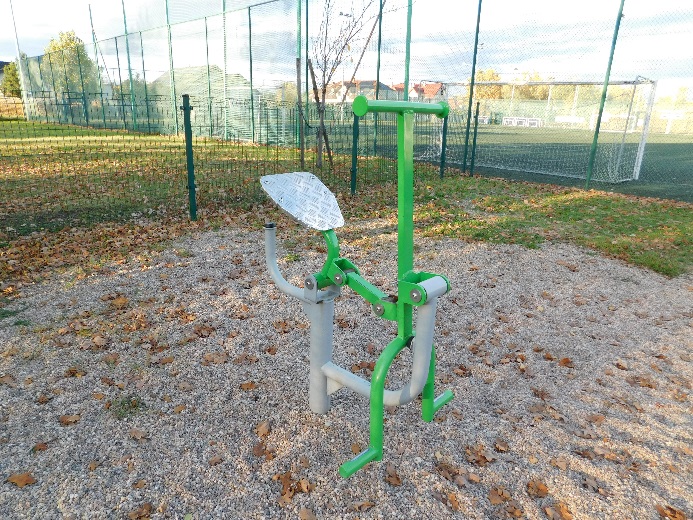 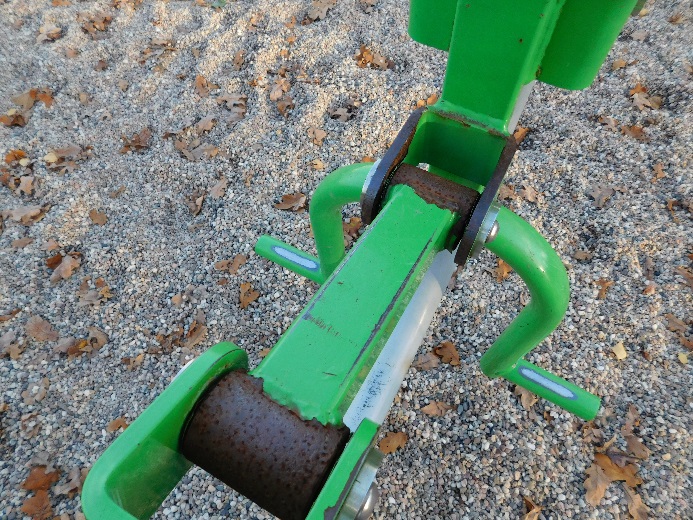 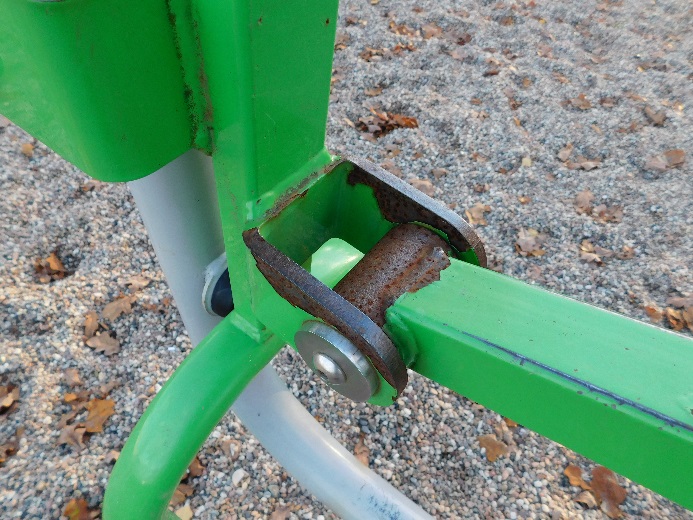 7Ławka + Prostownik plecówUrządzenie należy oczyścić z rdzy oraz łuszczącej się farby 
i pomalować farbą do metalu w kolorze identycznym lub zbliżonym 
do obecnego. W ramach zadania Wykonawca ma również nasmarować łożyska. Należy oczyścić pylon oraz umieścić na nim nowe naklejki z instrukcją użytkowania urządzenia – instrukcje należy pozyskać od producenta. Ponadto należy usunąć graffiti, a całość  oczyścić z kurzu, pyłu, piasku zielonych nalotów i porostów.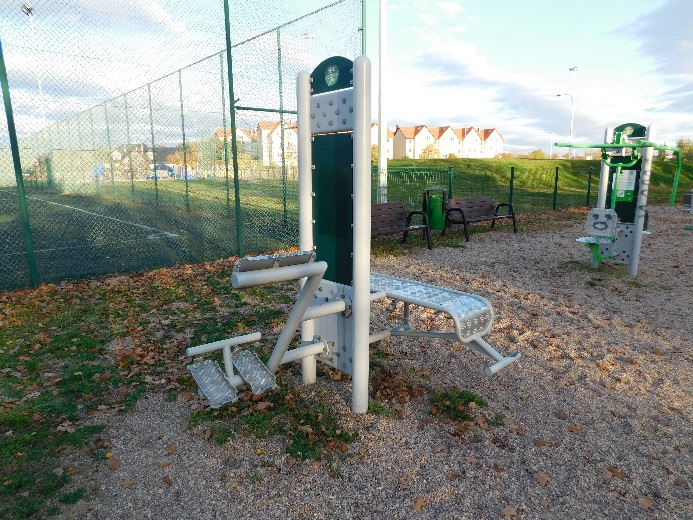 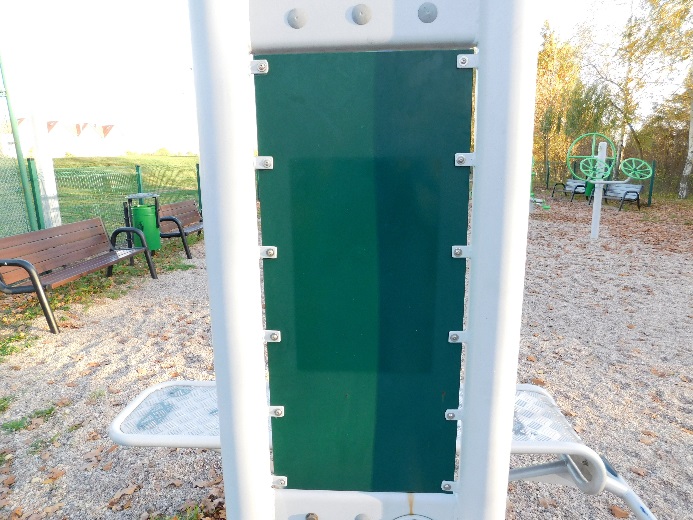 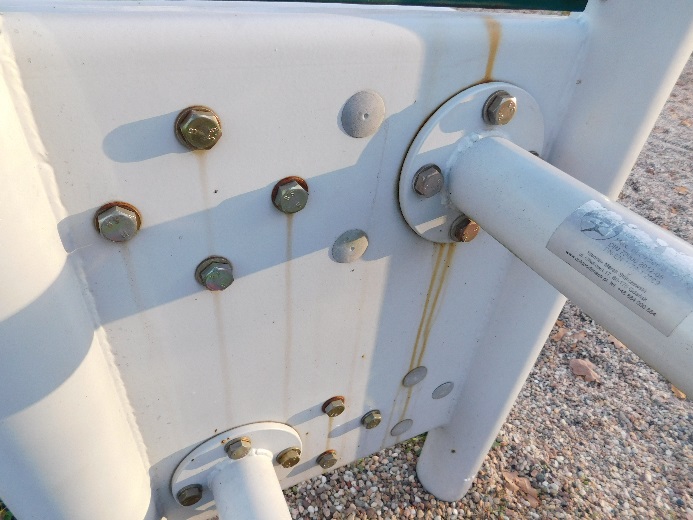 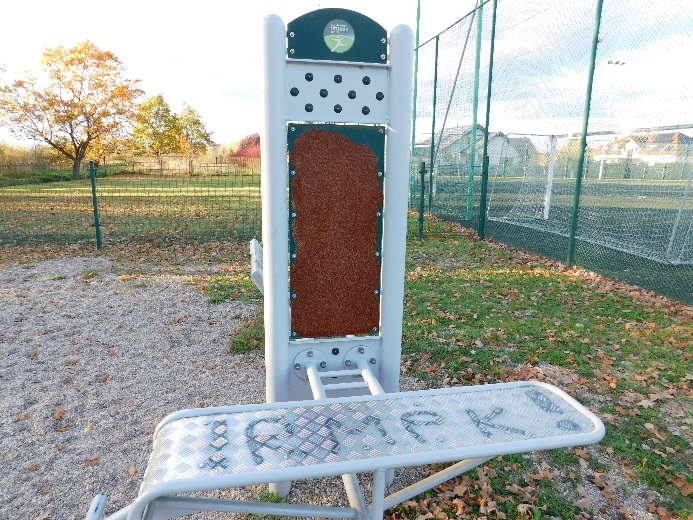 8Wyciskanie siedząc + wyciąg górnyUrządzenie należy oczyścić z rdzy oraz łuszczącej się farby 
i pomalować farbą do metalu w kolorze identycznym lub zbliżonym 
do obecnego. W ramach zadania Wykonawca ma również nasmarować łożyska. Należy oczyścić pylon oraz umieścić na nim nowe naklejki z instrukcją użytkowania urządzenia – instrukcję należy pozyskać od producenta. Ponadto należy usunąć graffiti, a całość  oczyścić z kurzu, pyłu, piasku zielonych nalotów i porostów.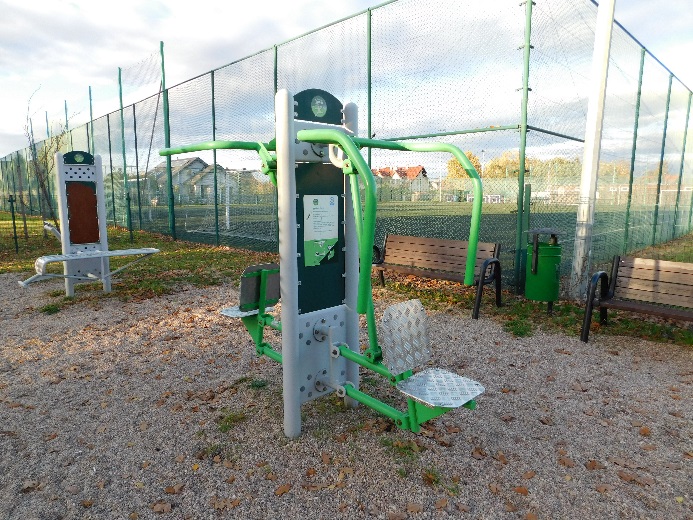 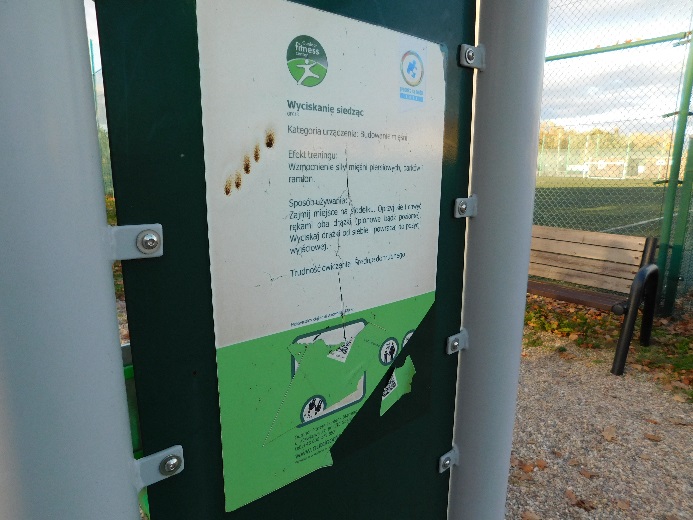 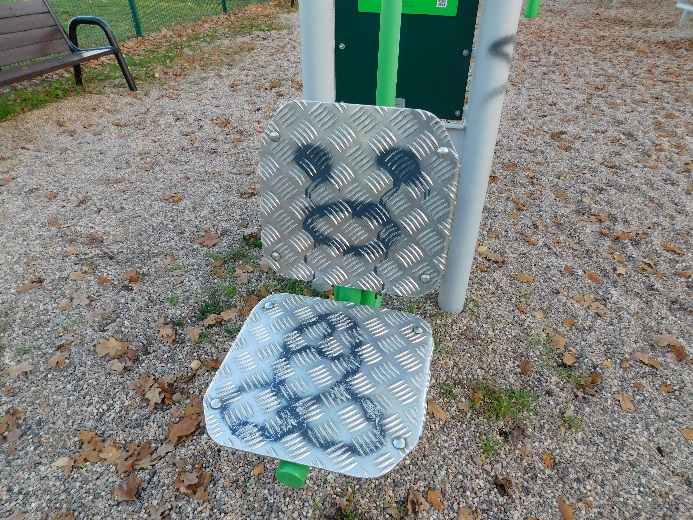 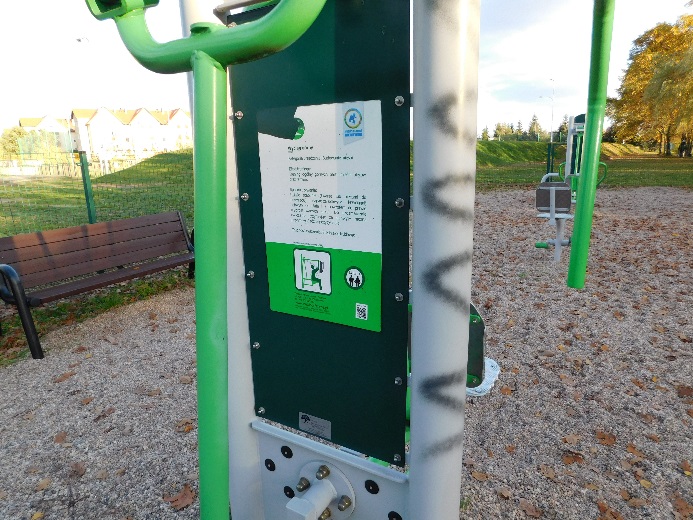 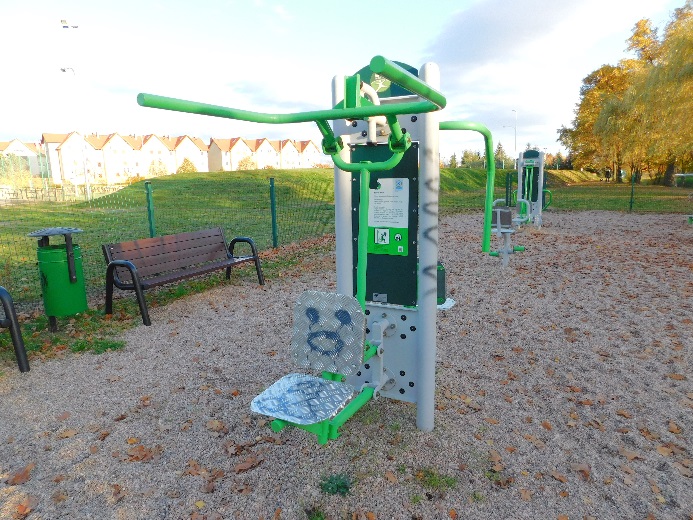 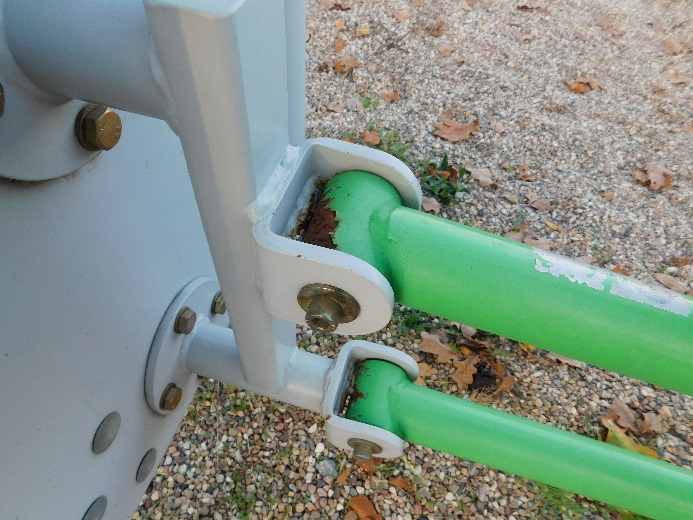 9RowerekUrządzenie należy oczyścić z rdzy oraz łuszczącej się farby 
i pomalować farbą do metalu w kolorze identycznym lub zbliżonym 
do obecnego. W ramach zadania Wykonawca ma również nasmarować łożyska. Ponadto należy całość  oczyścić z kurzu, pyłu, piasku zielonych nalotów i porostów.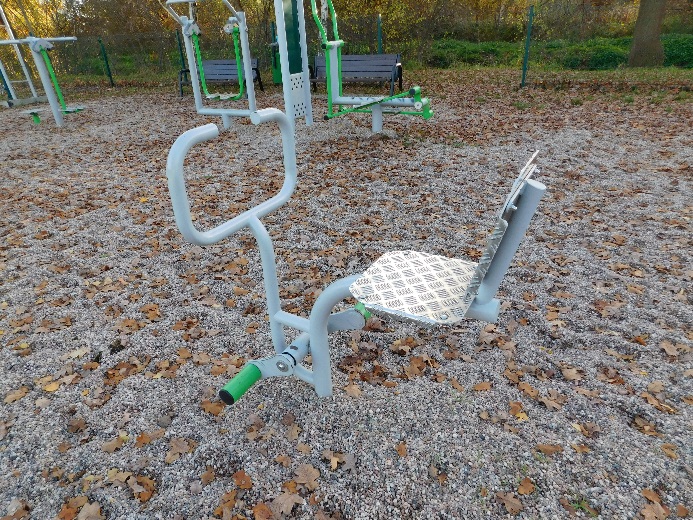 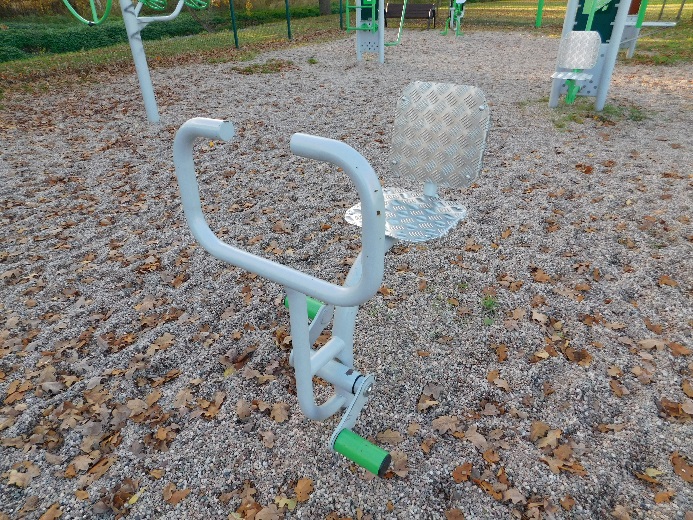 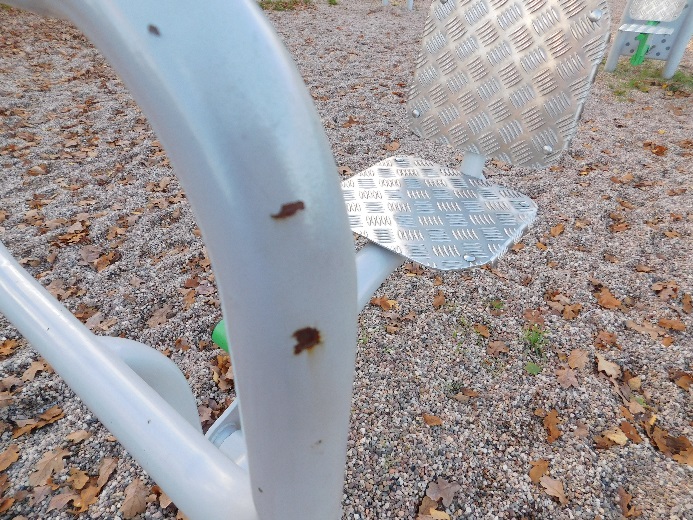 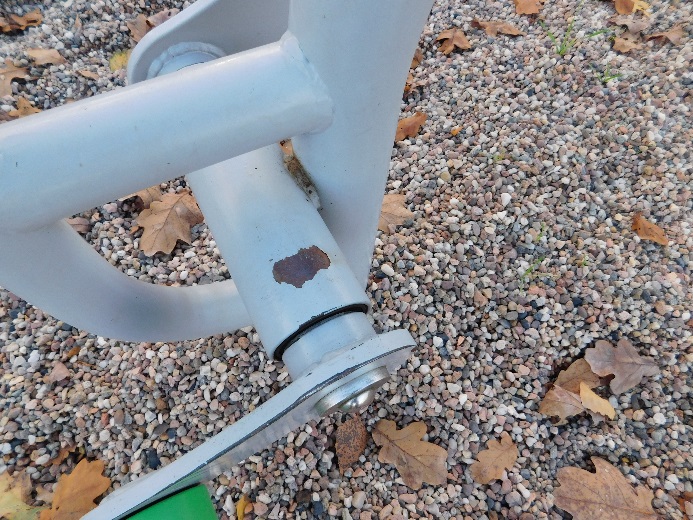 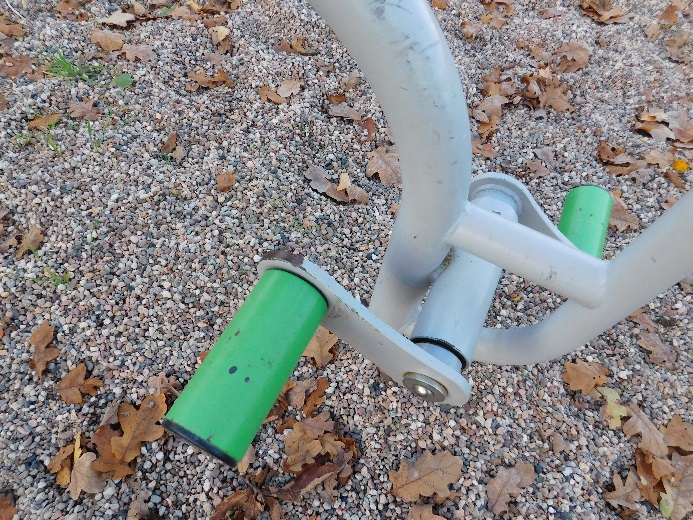 10Prasa nożnaUrządzenie należy oczyścić z rdzy oraz łuszczącej się farby 
i pomalować farbą do metalu w kolorze identycznym lub zbliżonym 
do obecnego. W ramach zadania Wykonawca ma również nasmarować łożyska. Należy oczyścić pylon oraz umieścić na nim nowe naklejki z instrukcją użytkowania urządzenia – instrukcje należy pozyskać od producenta. Ponadto należy całość  oczyścić z kurzu, pyłu, piasku zielonych nalotów i porostów.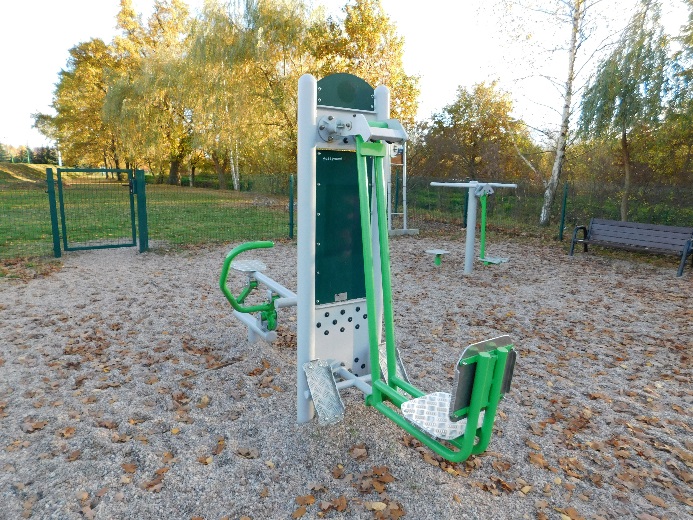 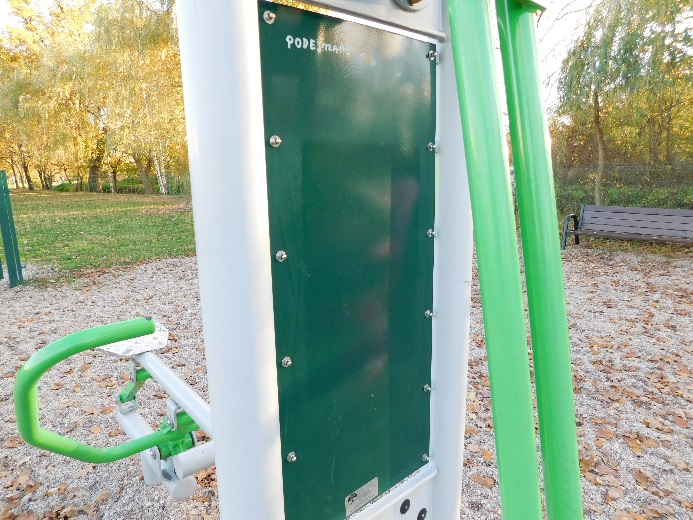 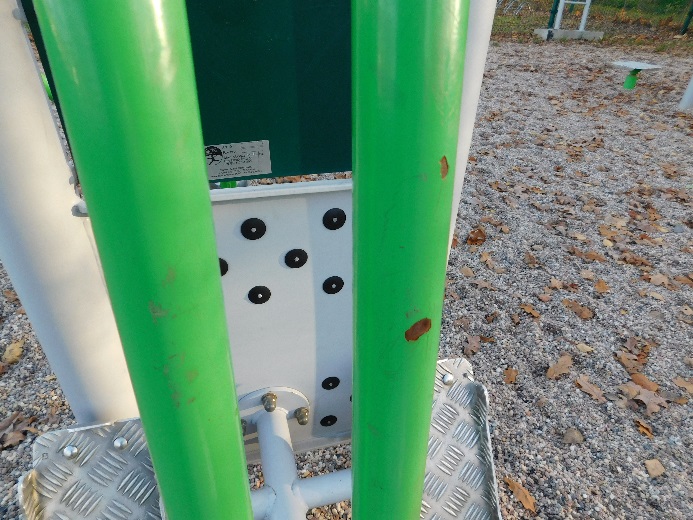 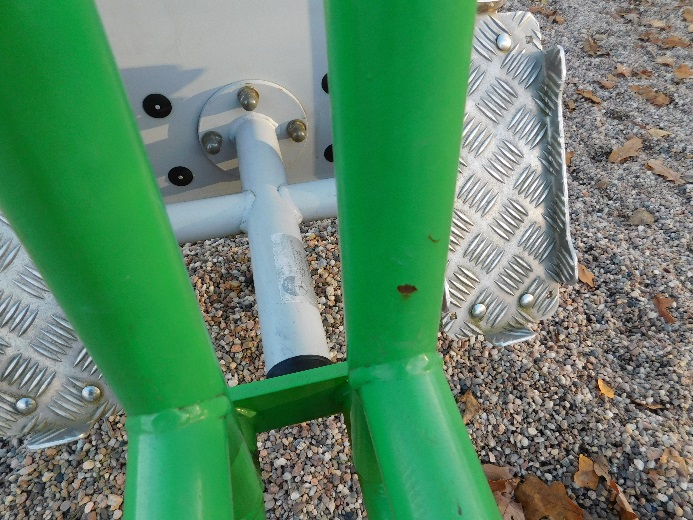 11WioślarzUrządzenie należy oczyścić z rdzy oraz łuszczącej się farby 
i pomalować farbą do metalu w kolorze identycznym lub zbliżonym 
do obecnego. W ramach zadania Wykonawca ma również nasmarować łożyska. Należy oczyścić pylon oraz umieścić na nim nowe naklejki z instrukcją użytkowania urządzenia – instrukcje należy pozyskać od producenta. Ponadto należy całość  oczyścić z kurzu, pyłu, piasku zielonych nalotów i porostów.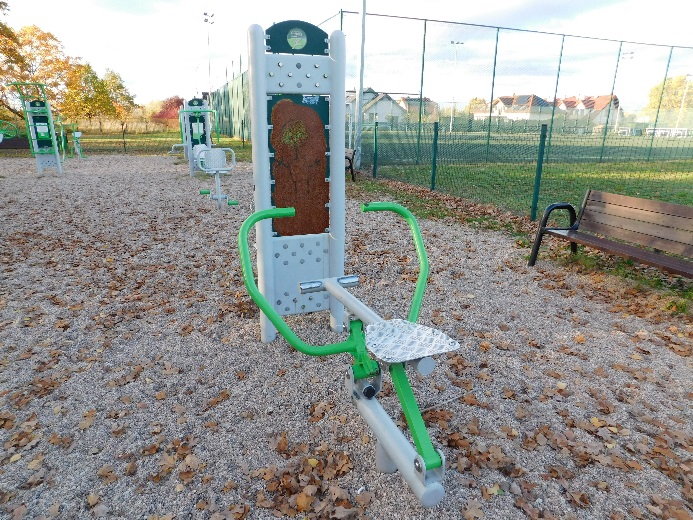 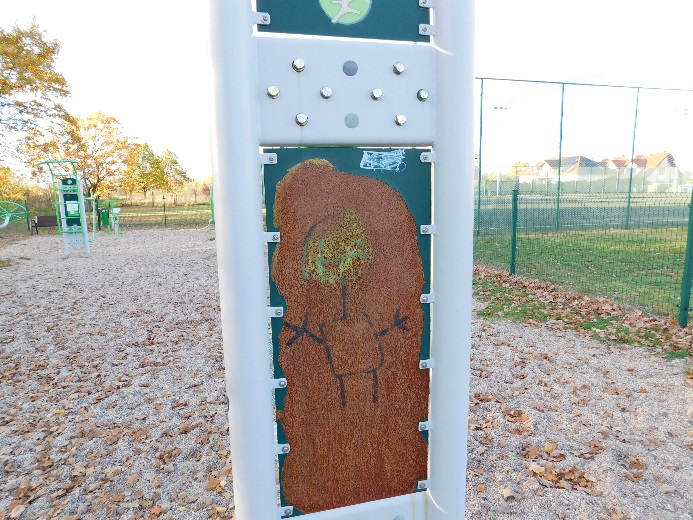 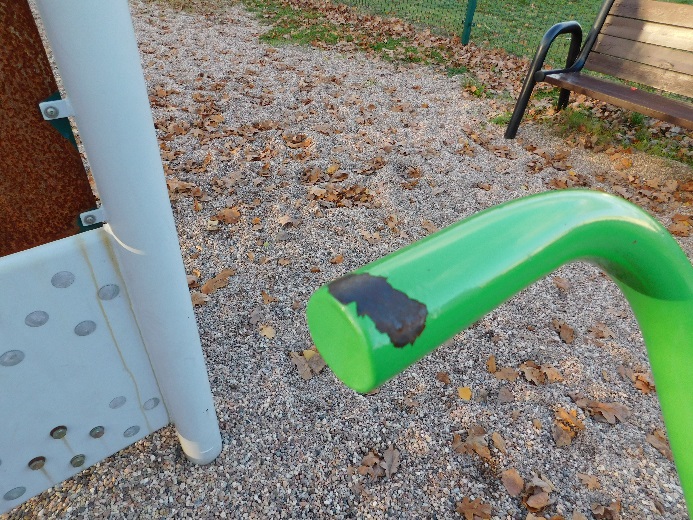 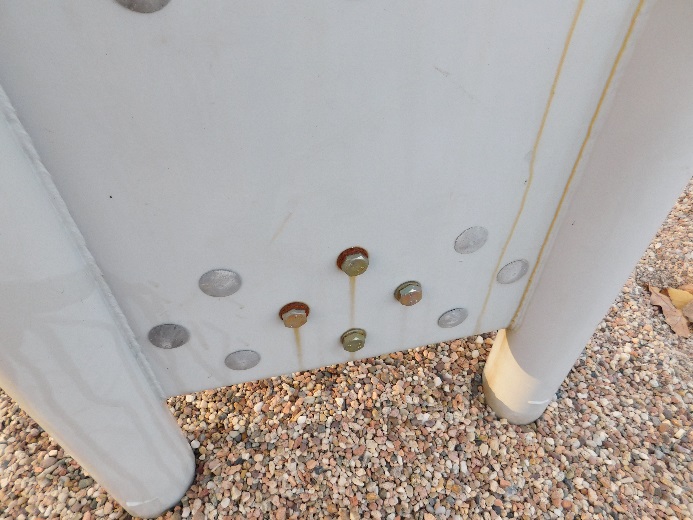 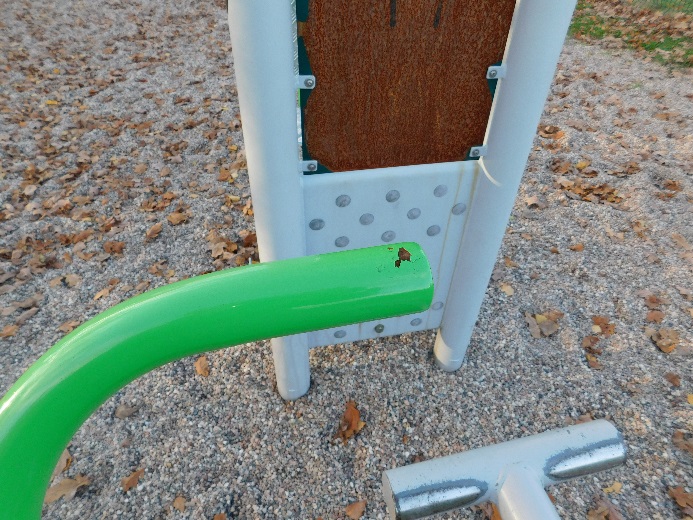 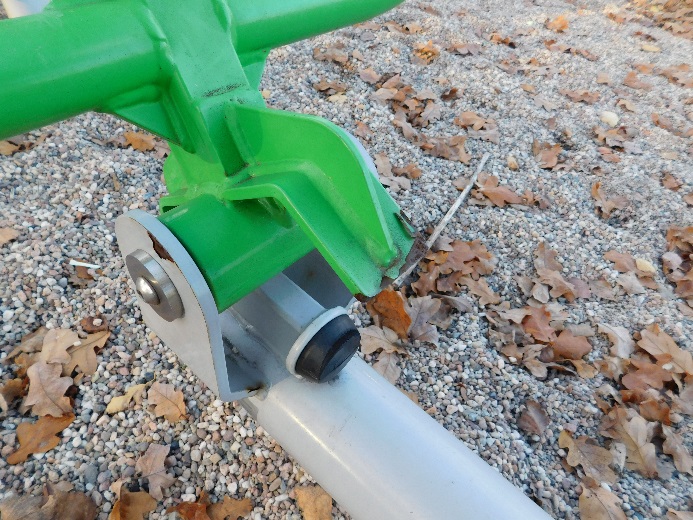 12Tablica z regulaminem siłowni plenerowejTablicę należy oczyścić z rdzy oraz łuszczącej się farby 
i pomalować farbą do metalu w kolorze identycznym lub zbliżonym 
do obecnego. Ponadto urządzenie należy oczyścić z piasku, pyłu, zielonych nalotów i porostów. Tablicę należy osadzić w gruncie przy wejściu na teren siłowni, a także zamontować nowy regulamin siłowni o treści zgodnej z Uchwałą Nr XII/128/19 Rady Miejskiej 
w Siechnicach z dnia 29 sierpnia 2019 r. w sprawie wprowadzenia regulaminów korzystania z placów zabaw, siłowni plenerowych, placów rekreacyjnych, parków oraz terenów zieleni urządzonej stanowiących własność Gminy Siechnice.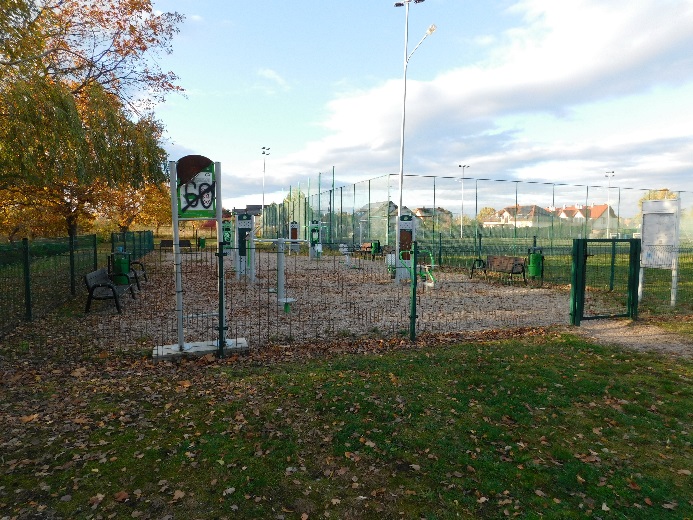 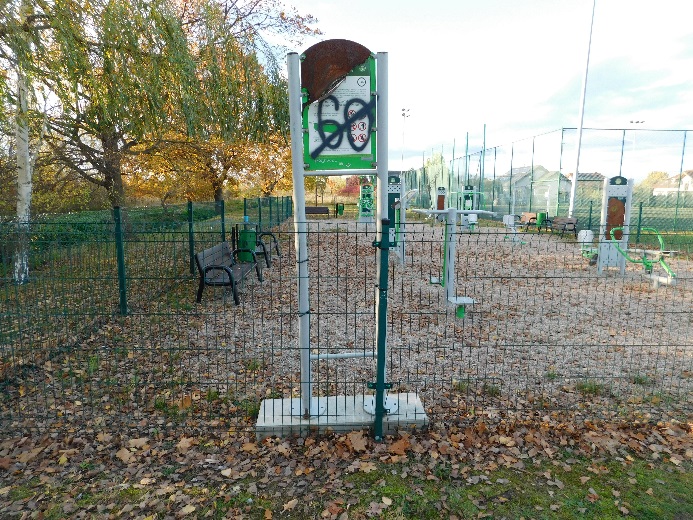 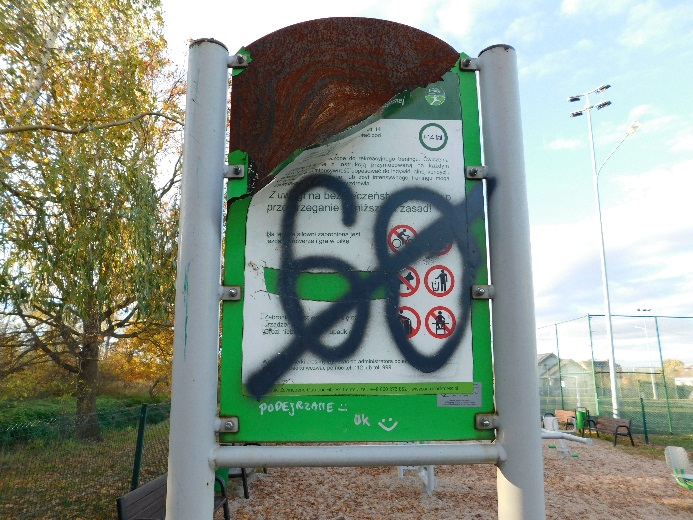 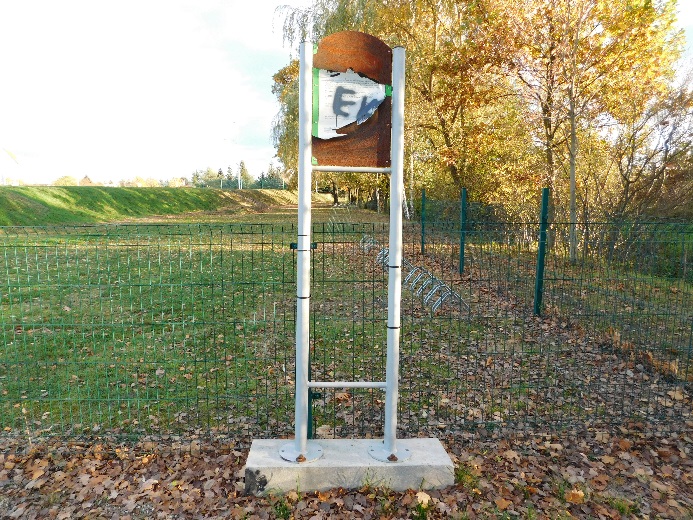 13Nawierzchnia żwirowaDo obowiązków Wykonawcy należeć będzie usunięcie narosłej trawy wraz z utylizacją odpadu, a także uzupełnienie żwiru o 8 cm. Należy zakupić żwir płukany o wielkości ziarna od 2 do 8 mm. Ilość potrzebnego żwiru Wykonawca musi oszacować sam w oparciu o wizję w terenie.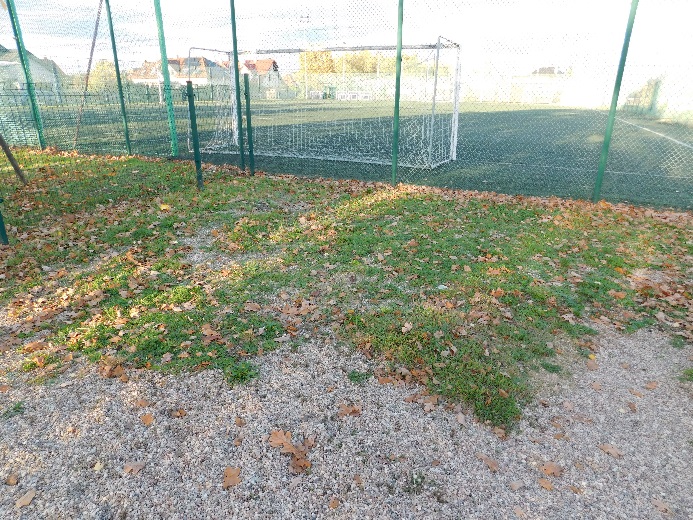 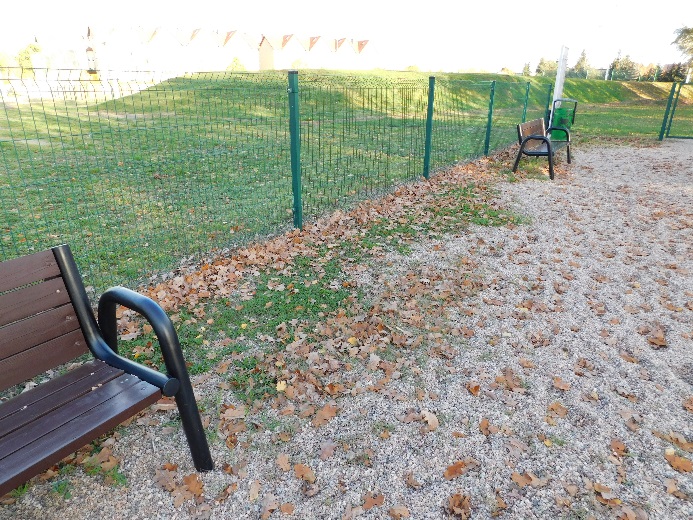 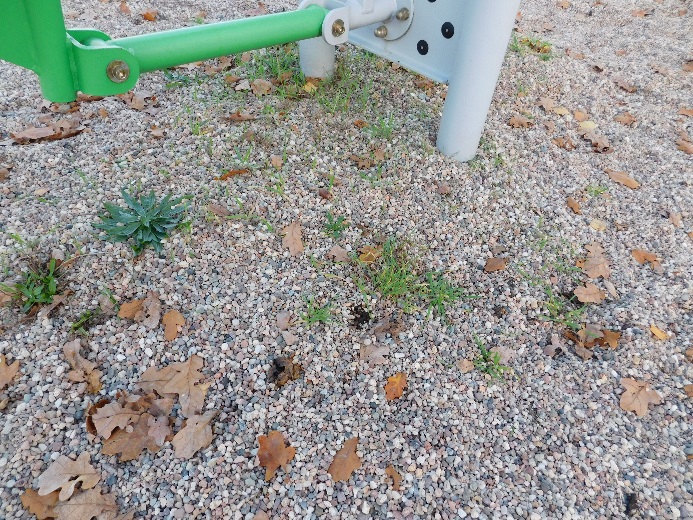 14OgrodzenieW ramach zadania należy uzupełnić brakujący panel ogrodzeniowy – nowy panel musi być identyczny z pozostałymi. Należy również uzupełnić brakujące zaślepki na słupkach ogrodzeniowych.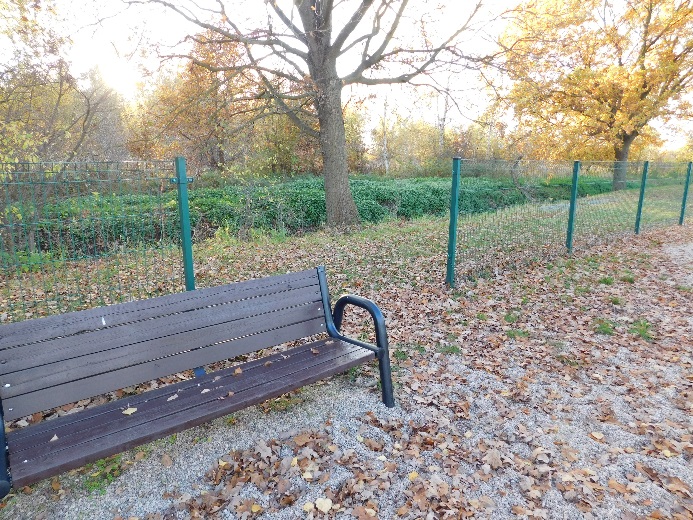 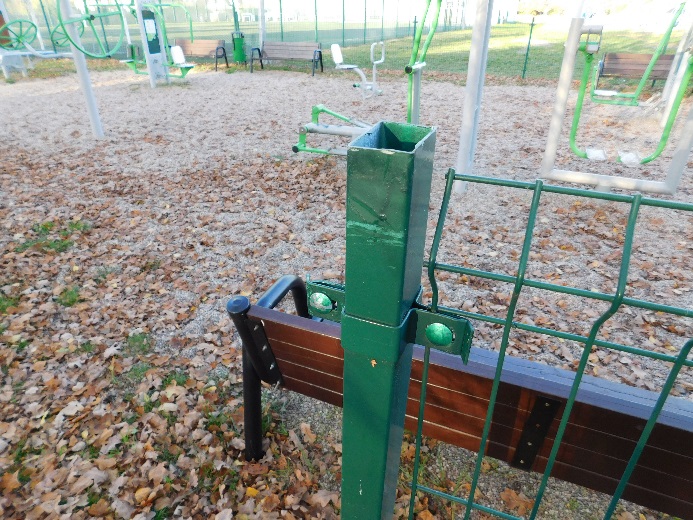 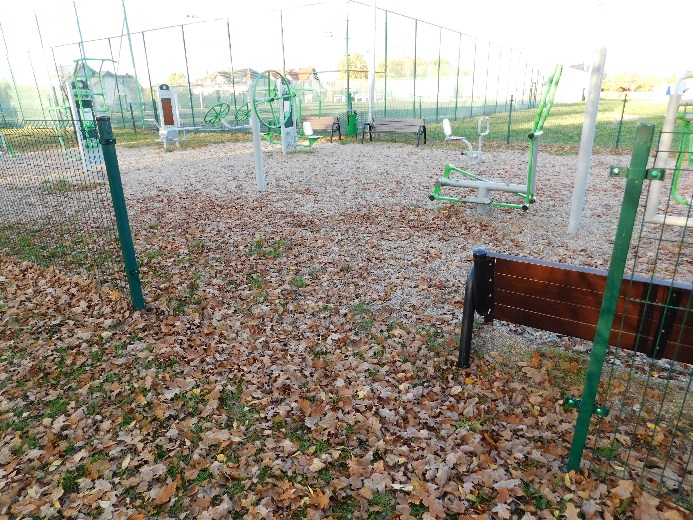 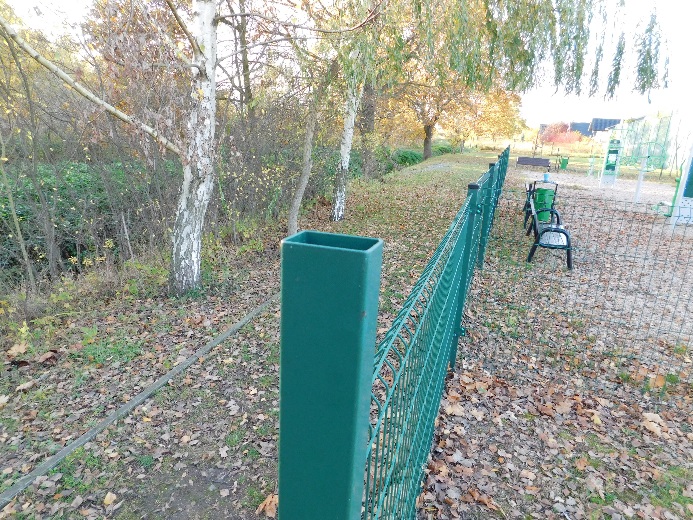 